tSNR Summary (N=6)Mean tSNRMedian tSNR from ABCD Study during SST (MR750 subset) for referenceMean = 32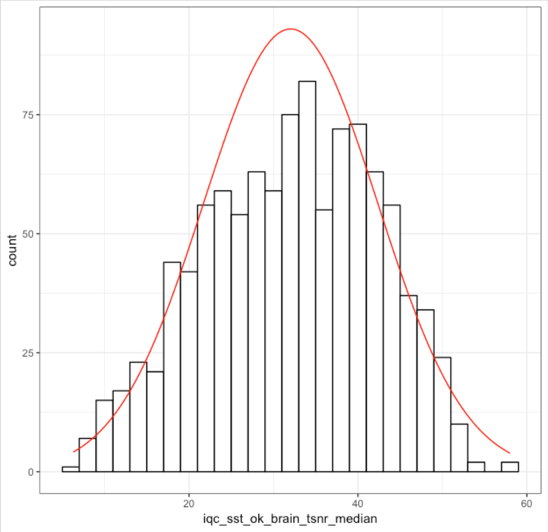 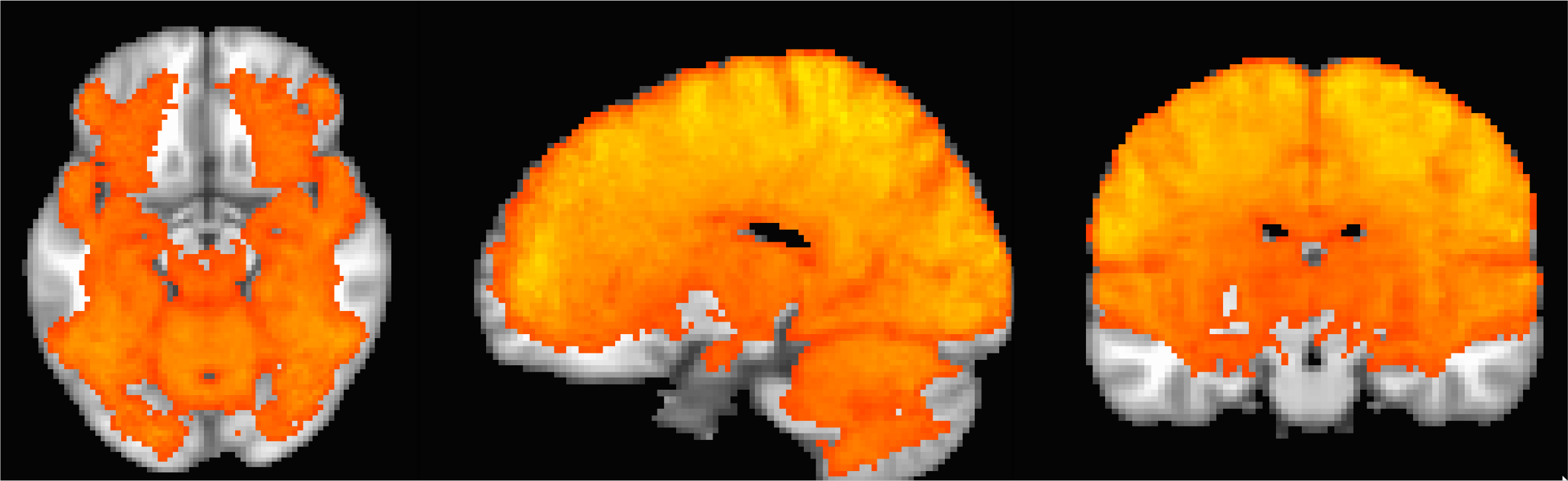 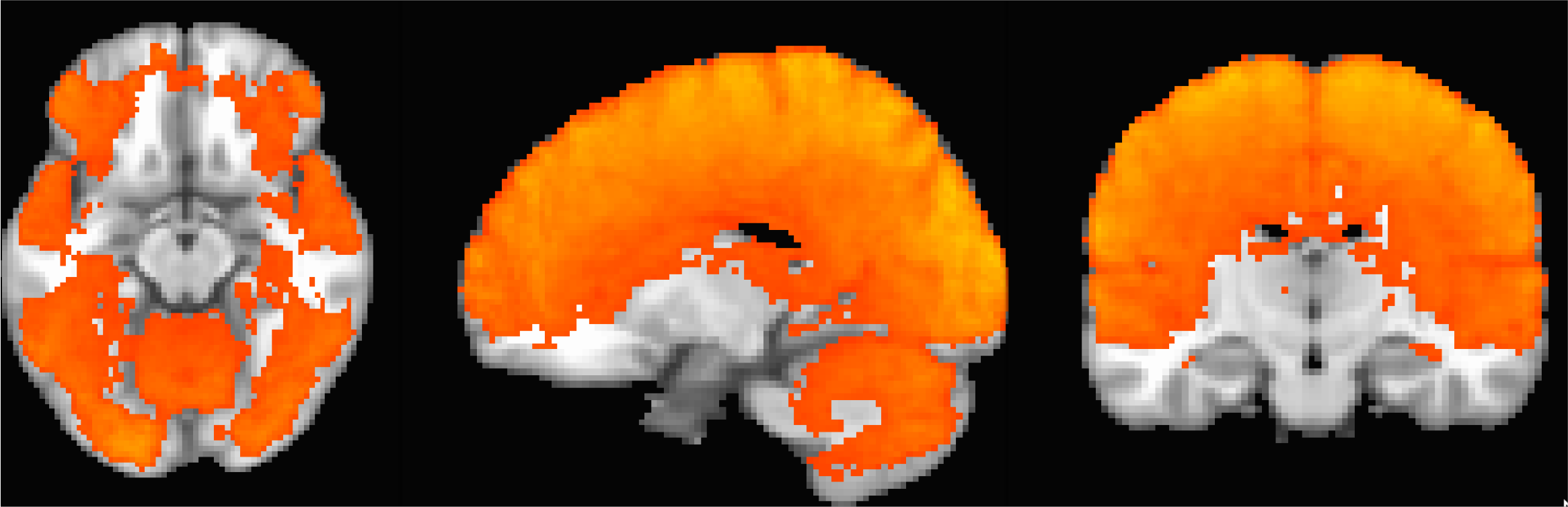 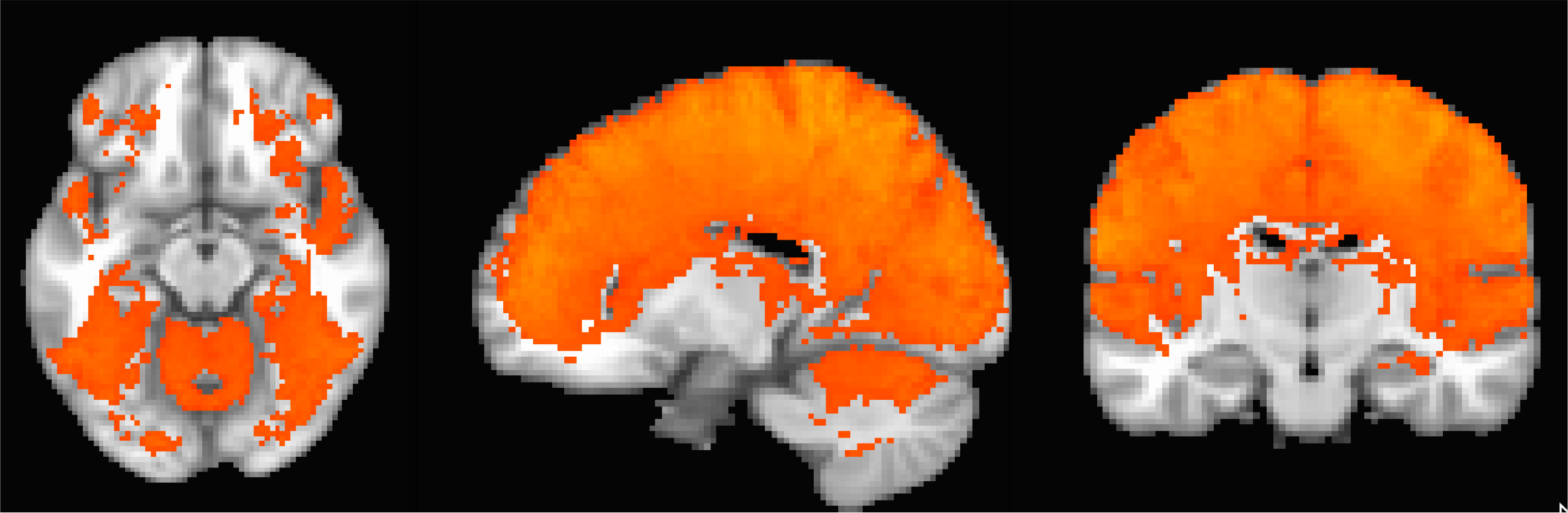 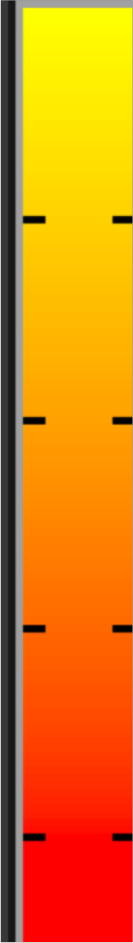 ABCD850ms 2.4mm Mux=6In-plane900ms 2.4mm Mux=4 Inplane=2HCP900ms 2.0mm Mux=6tSNR average (n=6) Threshold tSNR>20 max color=808020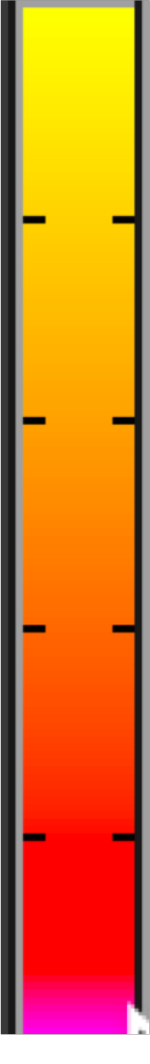 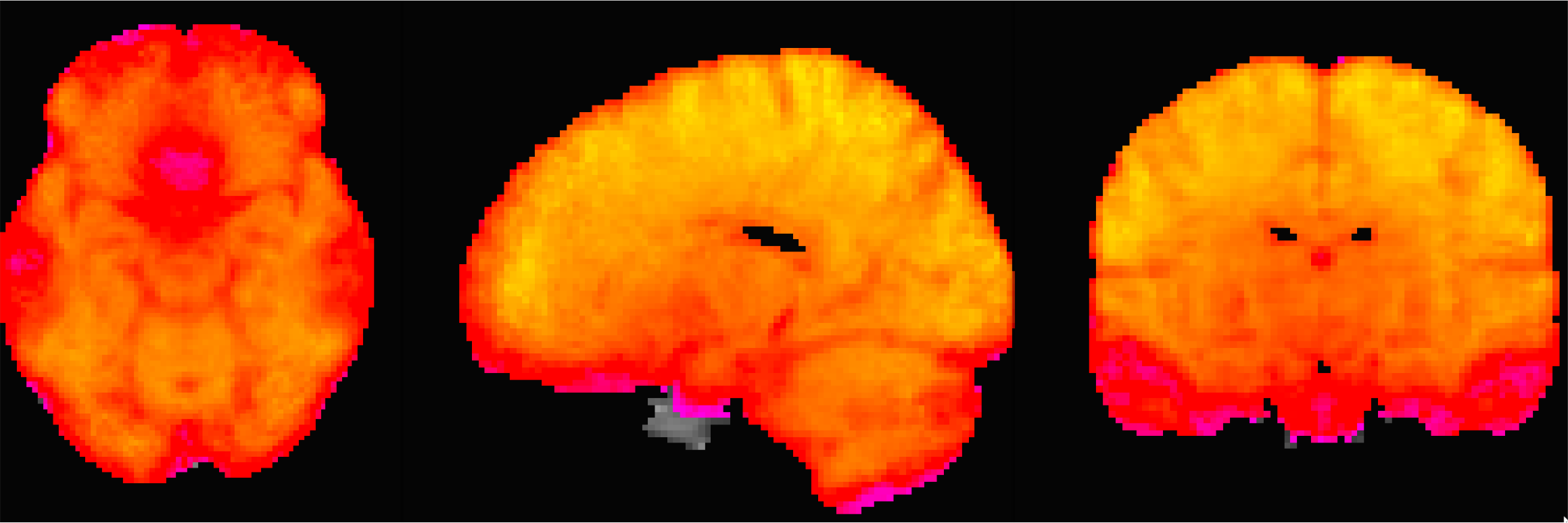 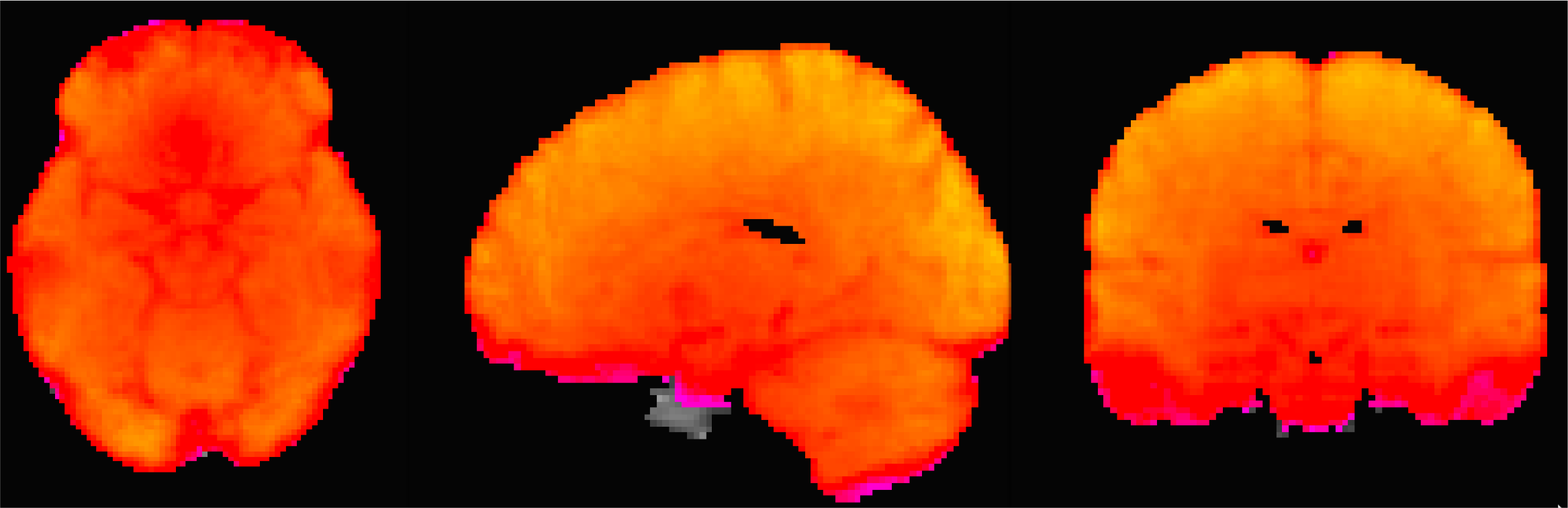 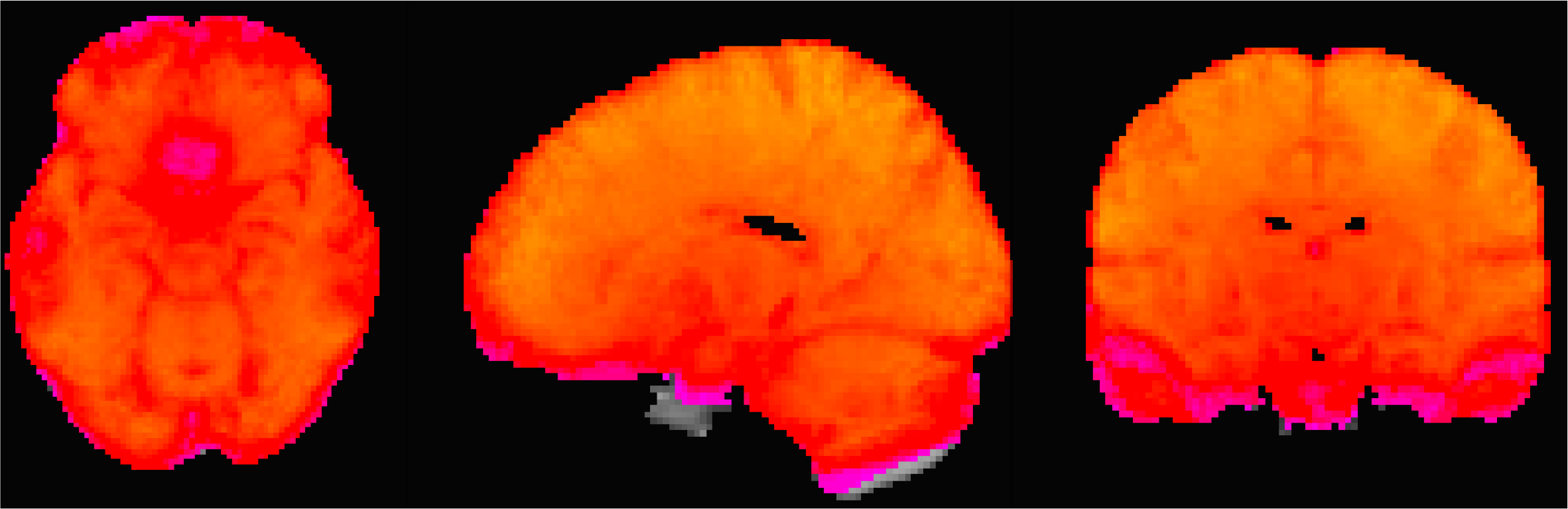 ABCD850ms 2.4mm Mux=6In-plane900ms 2.4mm Mux=4 Inplane=2HCP900ms 2.0mm Mux=6tSNR average (n=6)unthresholded max color=80800Stop Signal Task data2 runs of the stop-signal ABCD task for each sequenceFirst ABCD, then in-plane, then HCPIndicate direction of arrow on go trial, inhibit response on stop signalITIMain contrast of interest – correct stop vs. correct goWhole brain min/max, mean of positive/negative values by sequence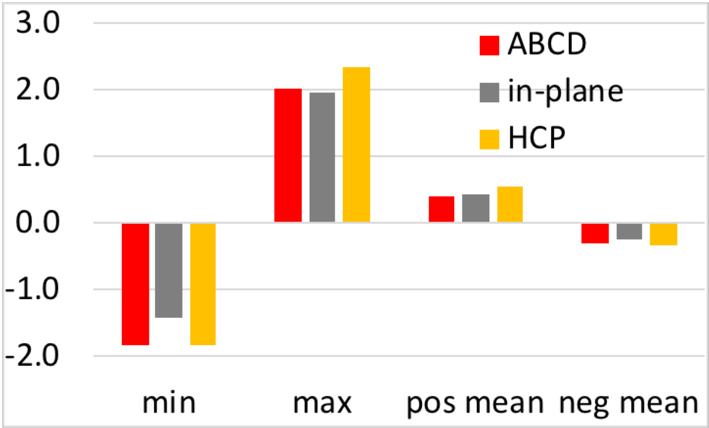 Meta-analysis peak ROIs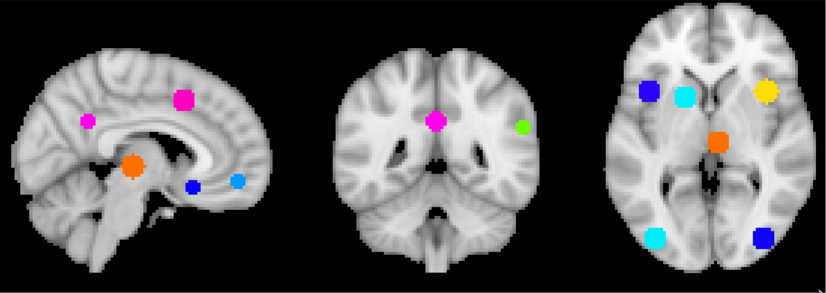 MNI peaks from meta-analysis (8mm sphere). Plus extra PCC, sgACC, and vmPFC regionsROI Activitybar= mean +/- SD of voxels within sphere line plot = max of voxels within sphere2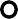 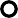 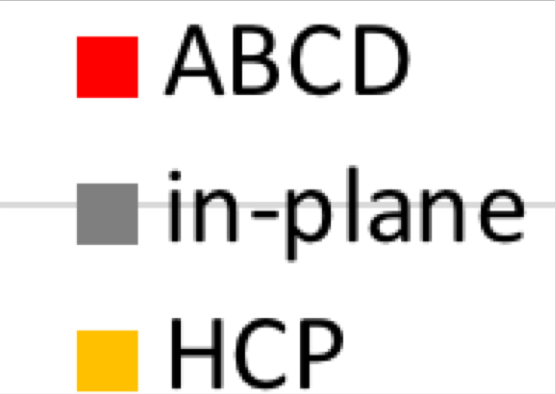 1.510.50-0.5-1L AI	R AI	R IFG	R Thal	L Put	R MFG	R IPL	L MOG    R MOG   R PreC   vmPFC	PCC	sgACCCIFTI Analysis	ABCD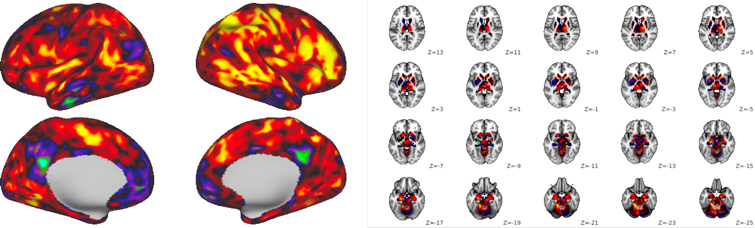 2.4mmMux=6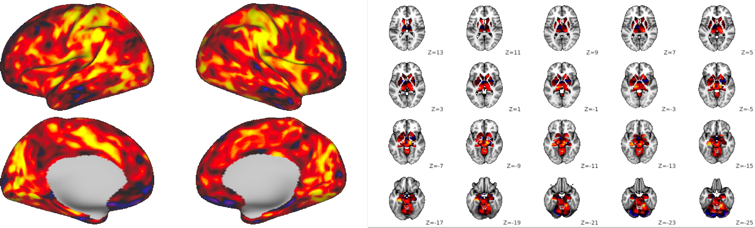 In-plane900ms 2.4mm Mux=4 Inplane=2HCP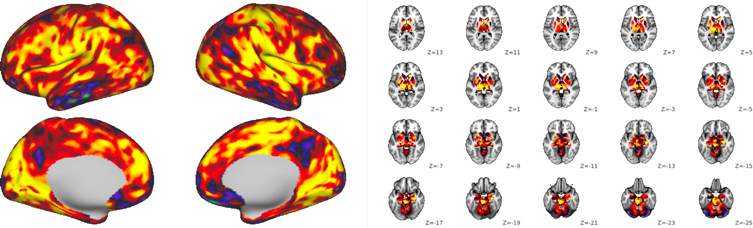 900ms 2.0mm Mux=6Color bar = -1.5 to 1.5CIFTI - Gordon Atlas Parcellation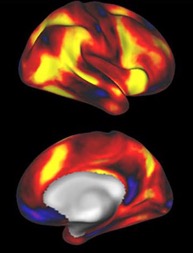 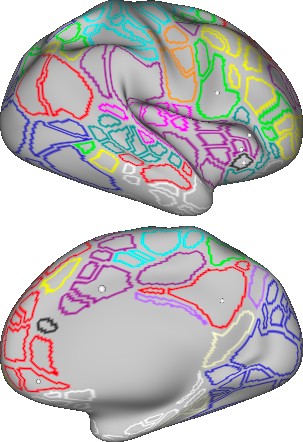 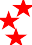 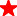 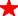 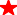 Network Averages +/- SD across ROIs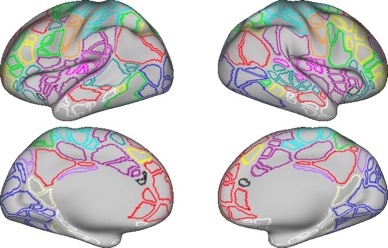 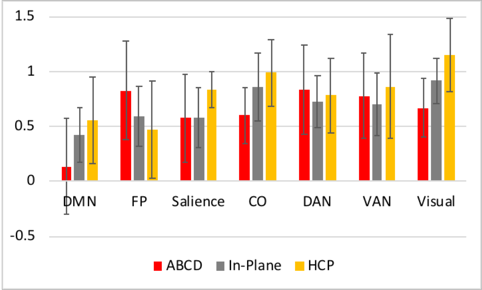 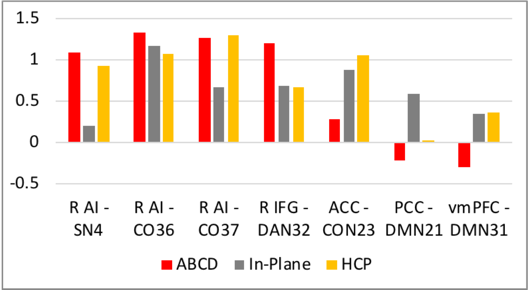 Selected ROIsSubcortical CIFTI Space ROIs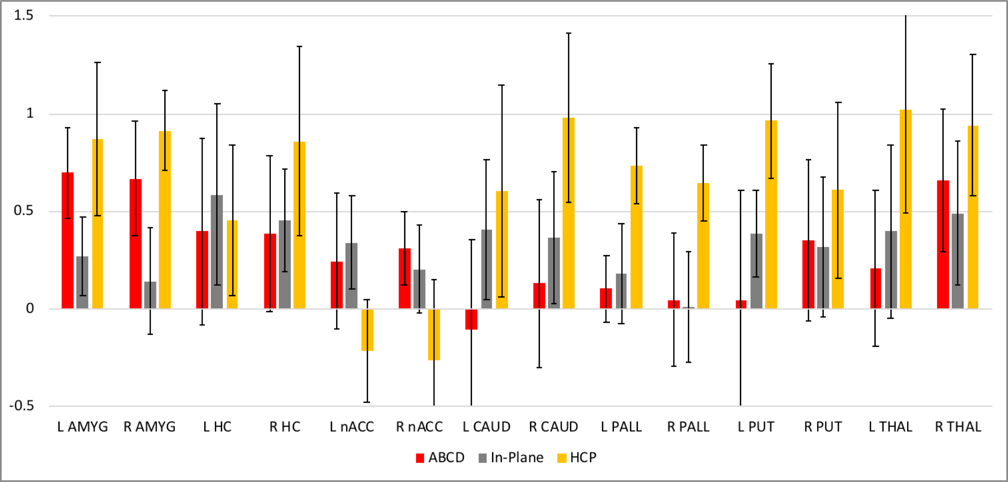 ABCD Comparison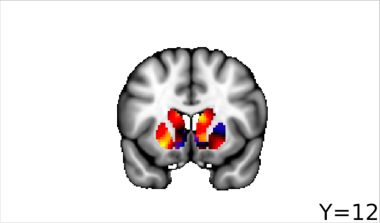 ABCD Paper – Cohen’s d map (n=750)	Post-Upgrade Data: n=6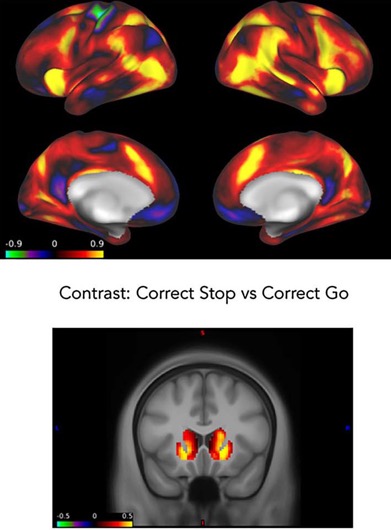 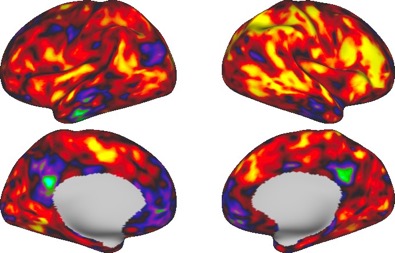 